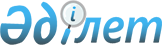 Денисов ауданында жер асты суларының Денисов орталықтандырылған шаруашылық-ауыз су тартуының санитарлық қорғау аймағын белгілеу туралы
					
			Күшін жойған
			
			
		
					Қостанай облысы әкімдігінің 2015 жылғы 12 қаңтардағы № 2 қаулысы. Қостанай облысының Әділет департаментінде 2015 жылғы 11 ақпанда № 5362 болып тіркелді. Күші жойылды - Қостанай облысы әкімдігінің 2022 жылғы 28 сәуірдегі № 181 қаулысымен
      Ескерту. Күші жойылды - Қостанай облысы әкімдігінің 28.04.2022 № 181 қаулысымен (алғашқы ресми жарияланған күнінен кейін күнтізбелік он күн өткен соң қолданысқа енгізіледі).
      2003 жылғы 9 шілдедегі Қазақстан Республикасы Су Кодексінің 39, 117-баптарына, "Қазақстан Республикасындағы жергілікті мемлекеттік басқару және өзін-өзі басқару туралы" 2001 жылғы 23 қаңтардағы Қазақстан Республикасы Заңының 27-бабына сәйкес Қостанай облысының әкімдігі ҚАУЛЫ ЕТЕДІ:
      Ескерту. Қаулының кіріспесіне өзгеріс енгізілді – Қостанай облысы әкімдігінің 14.03.2016 № 116 қаулысымен (алғашқы ресми жарияланған күнінен кейін күнтізбелік он күн өткен соң қолданысқа енгізіледі).


      1. Қосымшаға сәйкес Денисов ауданында жер асты суларының Денисов орталықтандырылған шаруашылық-ауыз су тартуының санитарлық қорғау аймағы белгіленсін.
      2. Осы қаулы алғашқы ресми жарияланған күнінен кейін күнтізбелік он күн өткен соң қолданысқа енгізіледі. Денисов ауданында жер асты суларының Денисов орталықтандырылған шаруашылық-ауыз су тартуының санитарлық қорғау аймағы
      Ескерту: санитарлық қорғау аймағының шекарасы "Жер асты суларының Денисов орталықтандырылған шаруашылық-ауыз су тартуының санитарлық қорғау аймақтары. "Қостанай облысы Денисов ауданының Денисовка, Некрасовка ауылдарының сумен жабдықталуын қайта құру" жобасының картографиялық материалында көрсетілген (Тапсырыс беруші – "Денисов ауданы әкімдігінің құрылыс, сәулет және қала құрылысы бөлімі" мемлекеттік мекемесі).
					© 2012. Қазақстан Республикасы Әділет министрлігінің «Қазақстан Республикасының Заңнама және құқықтық ақпарат институты» ШЖҚ РМК
				
      Облыс әкімі

Н. Садуақасов
Әкімдіктің
2014 жылғы 12 қаңтардағы
№ 2 қаулысына қосымша
Су тарту көзінің атауы
Санитарлық қорғау аймағының мөлшері
Санитарлық қорғау аймағының мөлшері
Санитарлық қорғау аймағының мөлшері
Санитарлық қорғау аймағының мөлшері
Санитарлық қорғау аймағының мөлшері
Санитарлық қорғау аймағының мөлшері
Су тарту көзінің атауы
І - белдеу
І - белдеу
ІІ - белдеу
ІІ - белдеу
ІІІ - белдеу
ІІІ - белдеу
Су тарту көзінің атауы
шекарасы
ауданы
шекарасы
ауданы
шекарасы
ауданы
Ұңғымалар № 4
Радиусі – әр ұңғыманың айналасында 50 метр
3,14 гектар
Ұзындығы – 1385 метр Ені – 940 метр
577 гектар
Радиусі – 7846 метр
18750 гектар
№ 8
Радиусі – әр ұңғыманың айналасында 50 метр
3,14 гектар
Ұзындығы – 1385 метр Ені – 940 метр
577 гектар
Радиусі – 7846 метр
18750 гектар
№ 44
Радиусі – әр ұңғыманың айналасында 50 метр
3,14 гектар
Ұзындығы – 1548 метр Ені – 1152 метр
577 гектар
Радиусі – 7846 метр
18750 гектар
№ 49
Радиусі – әр ұңғыманың айналасында 50 метр
3,14 гектар
Ұзындығы – 1972 метр Ені – 1528 метр
577 гектар
Радиусі – 7846 метр
18750 гектар